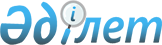 Об установлении повышенных на двадцать пять процентов окладов и тарифных ставок специалистам в области здравоохранения, социального обеспечения, образования, культуры, спорта, ветеринарии, лесного хозяйства и особо охраняемых природных территорий, являющимся гражданскими служащими и работающим в сельских населенных пунктах, а также указанным специалистам, работающим в государственных организациях, финансируемых из местных бюджетов Енбекшиказахского района
					
			Утративший силу
			
			
		
					Решение Енбекшиказахского районного маслихата Алматинской области от 22 ноября 2019 года № 54-146. Зарегистрировано Департаментом юстиции Алматинской области 10 декабря 2019 года № 5318. Утратило силу решением Енбекшиказахского районного маслихата Алматинской области от 28 сентября 2020 года № 68-201
      Сноска. Утратило силу решением Енбекшиказахского районного маслихата Алматинской области от 28.09.2020 № 68-201 (вводится в действие со дня его первого официального опубликования).
      В соответствии с пунктом 4 статьи 18 Закона Республики Казахстан от 8 июля 2005 года "О государственном регулировании развития агропромышленного комплекса и сельских территорий", Енбекшиказахский районный маслихат РЕШИЛ:
      1. Установить специалистам в области здравоохранения, социального обеспечения, образования, культуры, спорта, ветеринарии, лесного хозяйства и особо охраняемых природных территорий, являющимся гражданскими служащими и работающим в сельских населенных пунктах, а также указанным специалистам, работающим в государственных организациях, финансируемых из местных бюджетов повышенные на двадцать пять процентов оклады и тарифные ставки по сравнению со ставками специалистов, занимающихся этими видами деятельности в городских условиях.
      2. Признать утратившим силу решение Енбекшиказахского районного маслихата "Об установлении повышенных на двадцать пять процентов окладов и тарифных ставок специалистам в области здравоохранения, социального обеспечения, образования, культуры, спорта и ветеринарии, являющимся гражданскими служащами и работающим в сельских населенных пунктах Енбекшиказахского района" от 25 августа 2015 года № 50-3 (зарегистрирован в Реестре государственной регистрации нормативных правовых актов № 3423, опубликован 6 октября 2015 года в информационно-правовой системе "Әділет").
      3. Контроль за исполнением настоящего решения возложить на постоянную комиссию районного маслихата "По вопросам экономики, бюджета и финансов".
      4. Настоящее решение вступает в силу со дня государственной регистрации в органах юстиции и вводится в действие со дня его первого официального опубликования.
					© 2012. РГП на ПХВ «Институт законодательства и правовой информации Республики Казахстан» Министерства юстиции Республики Казахстан
				
      Председатель сессии Енбекшиказахского районного маслихата 

К. Байгоджаев

      Секретарь Енбекшиказахского районного маслихата 

Б. Ахметов
